Федеральная служба по надзору в сфере здравоохранения 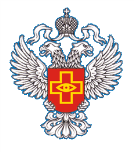 Территориальный орган Федеральной службы по надзору в сфере здравоохранения по Ставропольскому краю  						. Ставрополь, ул. Голенева, 67 «Б»Пресс – релиз9 ноября 2017 года состоялись третьи публичные обсуждения правоприменительной практики Территориального органа Федеральной службы по надзору в сфере здравоохранения по Ставропольскому краю по итогам работы за 9 месяцев 2017 года.Уже в третий раз публичные обсуждения вызывают немалый интерес у представителей медицинских и фармацевтических организаций Ставропольского края. Актовый зал Краевого Онкодиспансера был заполнен полностью. Среди приглашенных гостей были министр здравоохранения Ставропольского края Виктор Николаевич Мажаров, представители Прокуратуры края, председатель комитета Думы Ставропольского края по социальной и молодежной политике, образованию, науке, культуре и средствам массовой информации Муравьева Валентина Николаевна, заместитель руководителя краевого Роспотребнадзора Шаповалова Наталья Аркадьевна, президент Общественной организации «Врачи Ставропольского края» Земцов Михаил Алексеевич.Публичные обсуждения открыла Муравьева Валентина Николаевна,  в своем приветственном слове она отметила важность и востребованность проведения подобных мероприятий Территориальным органом Росздравнадзора по Ставропольскому краю, подчеркнула, что в настоящий момент в крае сформирована достаточная нормативно-правовая база, Валентина Николаевна рассказала о проводимых мероприятиях и совещаниях с участием сотрудников Росздравнадзора и представителями комитета по социальной и молодежной политике, образованию, науке, культуре и средствам массовой информации. Серию тематических выступлений открыл руководитель Территориального органа Росздравнадзора по Ставропольскому краю Анатолий Дмитриевич Антоненко. В своём выступлении Анатолий Дмитриевич рассказал об основных направлениях и задачах новой идеологии государственного контроля, в том числе об основном фокусе контроля, приоритетах государственного контроля и ключевых показателях результативности контроля в сфере здравоохранения. В последующих выступлениях заместителей руководителя Территориального органа Росздравнадзора по Ставропольскому краю, Лиховидовой Марины Владимировны и Михалевой Ирины Петровны была дана актуальная информация, связанная с реформированием системы государственного контроля по направлениям медицина и фармация, дан краткий обзор вступивших в силу новых нормативных актов. Большое внимание было уделено правоприменительной практике, сложившейся по итогам проверок, проведенных Территориальным органом Росздравнадзора по Ставропольскому краю в III квартале 2017 года, с обстоятельным разъяснением как делать «нельзя» и как делать «нужно».Вторая часть мероприятия была традиционно отведена ответам на вопросы, поступивших от участников публичных обсуждений. Участники публичных обсуждения заполнили анкеты, высказали свои пожелания по формату будущих мероприятий в письменном виде. Общая продолжительность мероприятия составила 2 часа.  Пресс-секретарь территориального органаФедеральной службы по надзору в сфере здравоохранения по Ставропольскому краю.Шелина Евгения АлександровнаТел.8(8652)29-61-52